🔥 Our teamTo start, give the reader an idea of what it’s like to be a part of your team. State your team values (e.g. mutual support, open-mindedness) and your common goals. Add a group photo if you have one. 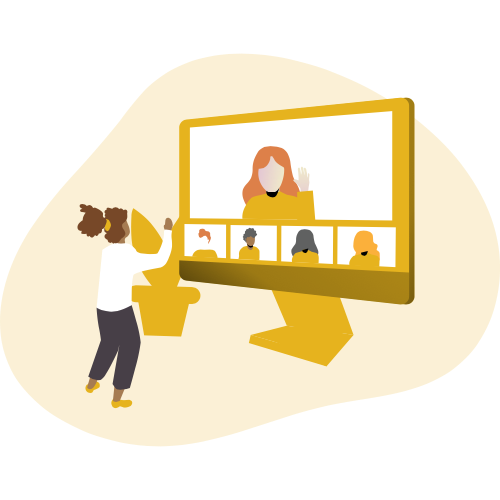 Introduce the members of your team, starting with your CEO and executive team. We recommend grouping your staff by department, so that new members can easily find the person they’re looking for. Executive Team Each employee can fill out their own section, and new employees can add their information while they get to know the rest of the team. CEO 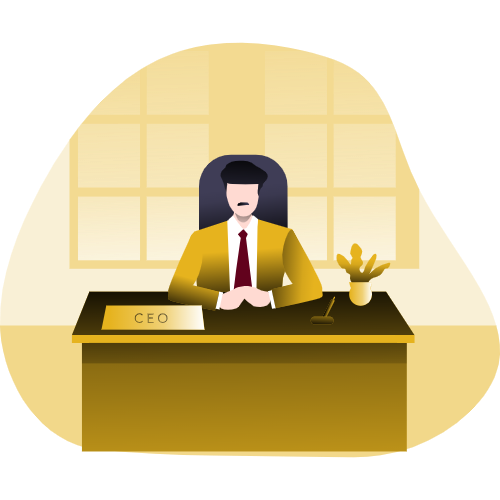 add a recent photo of each staff member Name When they joined the company Contact information (work email, daytime phone number, links to relevant social media profiles) Main responsibilities at the company A couple fun facts and personal interests—especially important if you are new to the team and want to know the person behind the title.  Sales Team 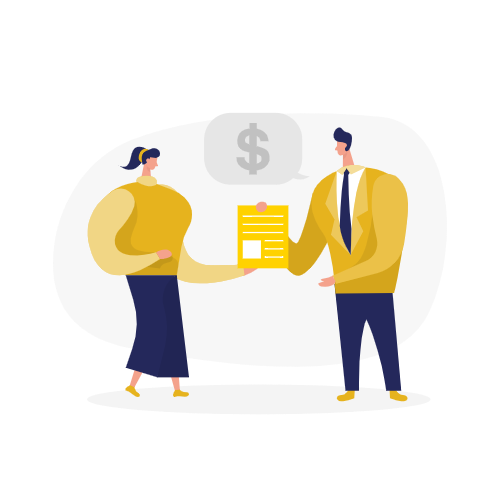 Marketing Team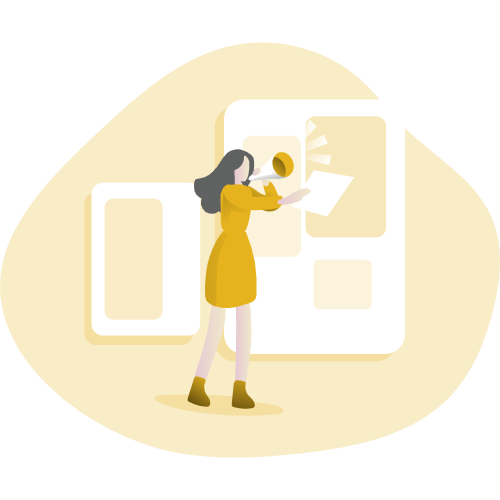 Visual Team 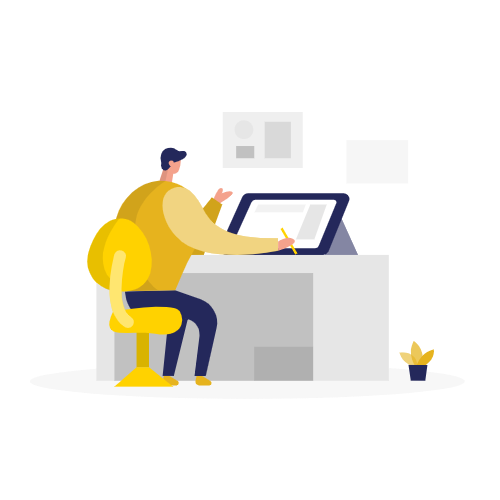 Data Analysis Team 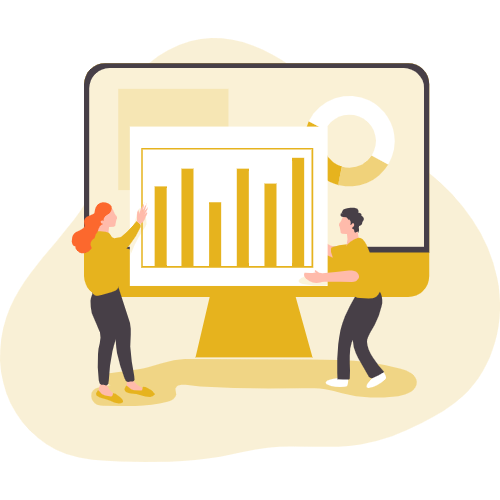 Accounting Team 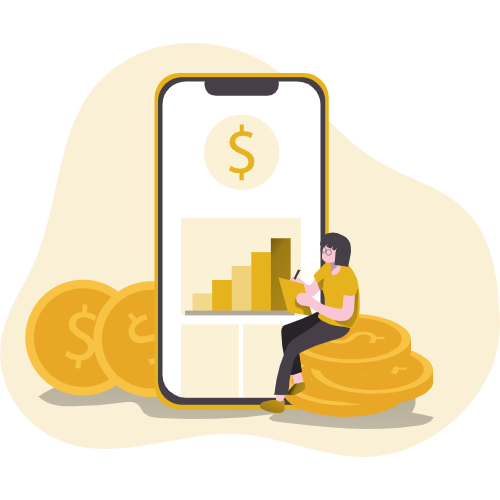 Human Relations 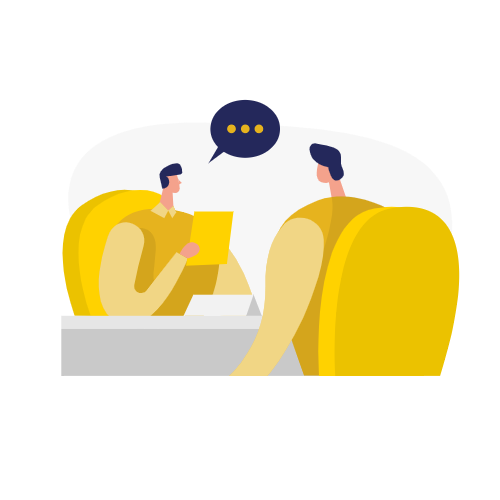 Interns 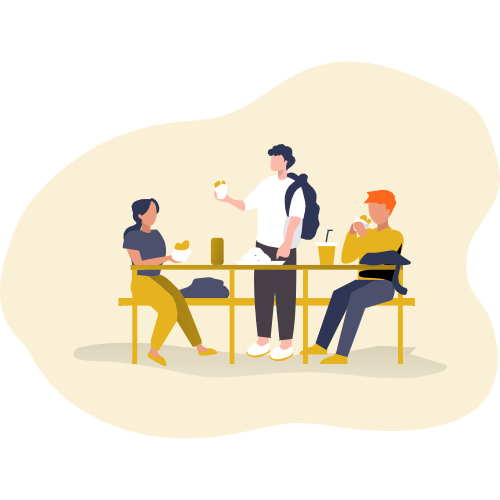 